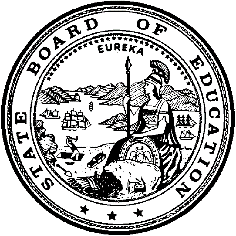 California Department of EducationExecutive OfficeSBE-003 (REV. 11/2017)tlsb-cfird-jan18item03California State Board of Education
January 2018 Agenda
Item #16Subject2019 World Language Standards Revision: Approval of the Guidelines for the Revision of the World Language Standards for California Public Schools, Prekindergarten Through Grade Twelve and Appointment of Members of the World Language Standards Advisory Committee.Type of ActionAction, InformationSummary of the Issue(s)Education Code (EC) Section 60605.5 calls for the State Superintendent of Public Instruction (SSPI), in consultation with the Instructional Quality Commission (IQC), to recommend to the State Board of Education (SBE) revisions to the current World Language Standards for California Public Schools, Kindergarten Through Grade Twelve (WL Standards) and recommend standards on or before January 31, 2019. The SSPI is to consult with the IQC and select a group of experts to form a WL Standards Advisory Committee (SAC) to assist with making these revisions and recommendations. To implement the process described in EC 60605.5, SBE approval of the IQC-recommended Guidelines for the Revision of the World Language Standards for California Public Schools, Prekindergarten through Grade Twelve (WL Guidelines) (Attachment 1) and IQC-recommended appointees to the WL SAC (Attachment 2) is required.RecommendationThe California Department of Education (CDE) recommends that the SBE take the following actions:Approve the WL Guidelines as recommended by the IQC.Ratify recommended members to the WL SAC, including applicant numbers Sarah Fox and Christine Lanphere as Co-Chairs of the WL SAC, as recommended by the IQC.Brief History of Key IssuesAssembly Bill 2290, Chapter 643 of the Statutes of 2016, added Section 60605.5 to the Education Code, which authorizes the SSPI, in consultation with the IQC, to recommend to the SBE revisions to the WL Standards and requires the SBE to adopt, reject, or modify any revisions by January 31, 2019.WL Focus Group ReportIn January and February 2017, the CDE convened three public focus group meetings to gather input from educators and the public regarding guidance and information to be included in the 2019 WL Standards. The 2019 World Language Standards Focus Group Report is a summary of oral comments made at the focus group meetings and includes a compilation of the written comments received regarding the revision of the WL Standards. The report can be found on the CDE WL Web page at https://www.cde.ca.gov/be/st/ss/documents/wldlngfocusgrprpt2017.doc. Because the report is provided as information, no SBE action on the report is required. The comments in the report inform the development of guidelines for the WL SAC.Guidelines for the WL Standards On September 28, 2017, the IQC acted to recommend guidelines to direct the work of the WL SAC. The WL Guidelines are based on current EC requirements, oral comments from the three focus group meetings held in January 2017, and written public comments received during the same timeframe. The Curriculum Frameworks and Instructional Resources Division staff developed the initial draft of the WL Guidelines, and the IQC then modified and approved them (Attachment 1). Once approved by the SBE, the WL Guidelines will direct the work of the WL SAC. Appointment of WL SAC MembersThe 45-day application period for appointment to the WL SAC ended on October 30, 2017. A total of 51 applications were submitted in response to outreach efforts to local educational agencies, institutes of higher education, stakeholder organizations, and individuals and organizations that had expressed interest in the revision of the 2019 WL Standards. On November 17, 2017, the IQC took action to recommend to the SBE 20 applicants for appointment to the WL SAC. EC 60605.5 requires that a majority of the WL SAC be “current public elementary and secondary classroom teachers who have a professional teaching credential that is valid under state law.” The applications and resumes of the IQC-recommended applicants provide information regarding each applicant. Attachment 2 contains an applicant summary list. Full applications and resumes are available in the Board Room. IQC Recommendations for WL SACThe IQC recommends the following applicants to the SBE for appointment to the WL SAC and recommends that the SBE appoint applicant numbers 6 and 20 to serve as Co-Chairs of the WL SAC:TeachersNon-TeachersSummary of Previous State Board of Education Discussion and ActionJanuary 2017: The IQC recommended the WL Standards revision timeline and the Application for Appointment to the WL Standards Advisory Committee.January 2017: The Governor’s proposed 2017–18 Omnibus Budget suspended funding for, and delayed the progress of work on, the WL Standards revision project.June 2017: The final 2017–18 Budget was signed by the Governor and restored funding to the WL Standards revision project and enabled work to resume.September 2017: The SBE approved the WL Standards revision timeline and the Application for Appointment to the WL SAC.Fiscal AnalysisThe estimated cost to revise the California WL Standards is $91,000. This estimate includes the costs for travel incurred by members of the WL SAC, production of materials for WL SAC meetings, editing and graphic design services, technology services, IQC meeting costs related to the standards development, and CDE staff costs.Attachment(s)Attachment 1:	Draft Guidelines for the Revision of the World Language Standards for California Public Schools, Prekindergarten through Grade Twelve (2 pages)Attachment 2:	Word Language Standards Advisory Committee Applicant Summary List (4 pages). Full applications and resumes are available in the Board Room.Attachment 1: Draft Guidelines for the Revision of the World Language StandardsGuidelines for the Revision of the World Language Standards for California Public Schools, Kindergarten Through Grade TwelveREVISED by the IQC WL SMC – September 27, 2017Per California Education Code, Section 60605.5, on or before January 31, 2019, the Superintendent, in consultation with the Instructional Quality Commission, shall present recommended revisions to the 2009 World Language Standards for California Public Schools, Kindergarten Through Grade Twelve (WL Standards) to the State Board of Education (SBE), and the SBE shall adopt, reject, or modify the recommended revisions on or before March 31, 2019. The following guidelines are based on input received at focus group sessions and are intended to direct the work of the expert World Language Standards Advisory Committee, to be convened by the State Superintendent of Public Instruction in consultation with the SBE. Based on focus group input, the revised WL Standards should:Provide guidance to teachers and administrators in implementing 21st Century world language education programs that promote linguistic, global, and intercultural competency and reflect the following goals:Deliver world language instruction primarily in the target languageSupport multilingualism for California’s unique and diverse student population with access to world language programs, including dual immersion, via multiple entry points from kindergarten through grade 12Build proficiency with authentic resources, including through multimedia, and regular opportunities for interaction in real-world contextsBe concise and easy to navigate with updated scope and sequence, terminology, and proficiency levelsThe revised structure should reflect the language and guiding principles of other significant documents, includingthe Five Goal areas (the 5 Cs) in the American Council on the Teaching of Foreign Languages (ACTFL) World Readiness Standards for Learning Languages (WRS); the ACTFL Proficiency Guidelines, Performance Descriptors for Language Learners, and Can-Do Statements; the California English Language Development Standards.Include an introduction that provides an overview and rationale for the structure of the revised standards;  recognizes the unique attributes and specific needs of California’s diverse students and describes implications for world language learning;acknowledges that different languages are taught and acquired differently; links communicative proficiency and intercultural competence to college and career readiness and global citizenship, including a path toward attaining the State Seal of Biliteracy.Include a section with specifics on how the WL Standards support dual immersion programs and discussion of the following:How to support students in building understanding of both the knowledge and skills and the cultures of the target language; developing grade-level academic content area proficiency in the target language.Performance and assessment considerations of dual immersion learners (what students are able to do in at least two languages)Development considerations and other phenomena specific to dual immersion learners (e.g., developing English skills may take longer, what it means for a heritage language student to be in a language course in high school, etc.)Attachment 2: World Language Standards Advisory Committee Applicant Summary ListThe following applicants were reviewed by the Instructional Quality Commission. The applicants being recommended by the Commission are indicated in the column on the right of the table. The full applications and resumes of the applicants (with personal contact information redacted) are available at the State Board of Education office.Applicant NumberNameEmployerPosition8Peggy KaoRocklin Academy of Family SchoolsTeacher 11Margaret RobbinsKlamath-Trinity Joint Unified School DistrictTeacher12Jing RenSacramento City Unified School DistrictTeacher16Aimara OlazabalPittsburg Unified School DistrictTeacher 19Alfredo VarelaSanta Paula Unified School DistrictTeacher20Christine LanphereNatomas Unified School DistrictTeacher 29Baocai (Paul) JiaFremont Union High School DistrictTeacher32Michael SilvaSan Mateo Union High School DistrictTeacher 34Jennifer ShuenSan Ramon Valley Unified School DistrictTeacher38Svetlana LazarovaPalm Springs Unified School DistrictTeacher 46Susan WatsonLong Beach Unified School DistrictTeacherApplicant NumberNameEmployerPosition4Maggie ChenUCLACollege Faculty6Sarah FoxSan Diego County Office of EducationLEA Administrator9Ronit Ron-YerushalmiKavod Elementary Charter SchoolLEA Administrator27Man Ting ChiuSan Francisco Unified School DistrictCurriculum Specialist 30Sally MearnsStanford UniversityRetired Teacher40Tonja ByromCSU, FullertonCollege Faculty41Nancy HongGlendale Unified School DistrictLEA Administrator42Nancy SalsigUC BerkeleyCollege Faculty49Iman HashemCSU, Long BeachCollege FacultyIDFirst NameLast NamePosition TitleEmployerRecommended by IQC1Lucretia  GraceValentineK12 TeacherSan Diego Unified School DistrictNo2TomBeemanK12 TeacherCalifornia Virtual AcademiesNo3Marie-AndréeRoy-SajjaUnemployedNone for now (still studying)No4MaggieChenCollege FacultyGeffen Academy at UCLA; Graduate School of Education at UCLA; California World Language ProjectYes5YadiraZapataK12 TeacherMartinez Unified School DistrictNo6SarahFoxCounty Office of Education AdministratorSan Diego County Office of EducationYes7JosephPearsonK12 TeacherGuajome Park Academy Charter SchoolNo8PeggyKaoK12 TeacherRocklin Academy Family of SchoolsYes9RonitRon-YerushalmiSchool Principal/ Administrator/ Vice PrincipalKavod Elementary Charter SchoolYes10AndrewHibenK12 TeacherRancho Cucamonga High School/Chaffey Joint Union High School DistrictNo11MargaretRobbinsK12 TeacherKlamath-Trinity Joint Unified School DistrictYes12JingRenK12 TeacherSacramento City Unified School DistrictYes13MarisolFranco-FloresK12 TeacherHigh Tech High Chula VistaNo14EmmyMinCollege/ University FacultyUniversity of Southern CaliforniaNo15MorganStegerK12 TeacherElk Grove Unified School DistrictNo16AimaraOlazabalK12 TeacherPittsburg Unified School DistrictYes17JillEvanK12 TeacherFremont Unified School DistrictNo18MadeleneDe ArcosK12 TeacherAlliance Renee and Meyer Luskin Academy High SchoolNo19AlfredoVarelaK12 TeacherSanta Paula High School (Santa Paula Unified School District)Yes20ChristineLanphereK12 TeacherNatomas Unified School DistrictYes21CarolGallegosDistrict AdministratorHanford Elementary School DistrictNo22MercedesThompsonOtherEl Camino College  (I retired from El Camino)No23BethanyThompsonK12 TeacherApple Valley High SchoolNo24DavidDavenportK12 TeacherElk Grove Unified School DistrictNo25AlexandraMullinK12 TeacherJefferson Union High School DistrictNo26PingLiuCollege/ University FacultyCSU Long BeachNo27Man TingChiuCurriculum SpecialistSan Francisco Unified School DistrictYes28FrancesHansellSchool Principal/Administrator/Vice PrincipalPetaluma City SchoolsNo29Baocai (Paul)JiaK12 TeacherCupertino High School/Fremont Union High School DistrictYes30SallyMearnsOtherStanford UniversityYes31LisaGackK12 TeacherRocklin Unified School DistrictNo32MichaelSilvaK12 TeacherSan Mateo Union High School District, Stanford Teacher Education ProgramYes33CarolSparksCollege/ University FacultyCalifornia State University East BayNo34JenniferShuenK12 TeacherSan Ramon Valley Unified School DistrictYes35RosaBeachK12 TeacherHorizon Charter SchoolsNo36AngelaMartinezK12 TeacherLiberty Union High SchoolNo37NatashaNeumannSchool Principal/ Administrator/ Vice PrincipalTemple City Unified School DistrictNo38SvetlanaLazarovaK12 TeacherPalm Springs Unified School DistrictYes39MariaAlvaradoK12 TeacherSan Juan Unified School DistrictNo40TonjaByromCollege/ University FacultyCalifornia State University FullertonYes41NancyHongDistrict AdministratorGlendale Unified School DistrictYes42NancySalsigCollege/ University FacultyUniversity of California, BerkeleyYes43ChristineRodriguezK12 TeacherDiamond Ranch High SchoolNo44JacquelineRojasK12 TeacherIndependent Contractor to Universities and School Districts in Southern CANo45ChristinaEstradaK12 TeacherLeadership Public Schools RichmondNo46SusanWatsonK12 TeacherLong Beach Unified School DistrictYes47GarethLoveK12 TeacherNatomas Charter SchoolNo48TagreedBadwaiK12 TeacherCastro Valley Unified School DistrictNo49ImanHashemCollege/ University FacultyCSULBYes50DorisVaglientyK12 TeacherCoachella Valley High SchoolNo51HerodythaBarahonaK12 TeacherSan Ramon Valley Unified School DistrictNo